Komoda biurowa do biurek ergonomicznych PRIMO, 740 x 420 x 600 mm, szara / wenge – 1 szt.Kod: 519931Opis i parametryz laminowanej płyty wiórowej grubości 18 mm, ABS 1 mmdrzwi i górne blaty (są częścią składową szaf) o wzorze drewnaplecy o estetycznym wykończeniustopki rektyfikacyjne o wysokości 17 mm przeznaczone do niwelacji nierówności podłogi do 10 mmmetalowe uchwyty z polerowanego aluminium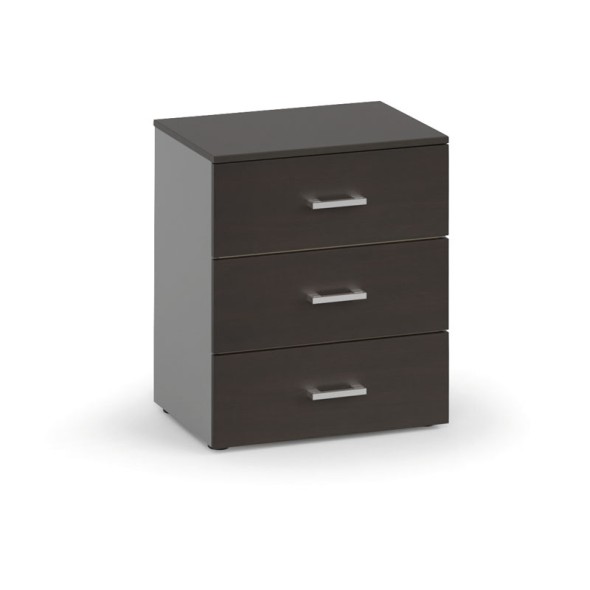 Wymiary szer. x gł. x wys. (mm)600 x 420 x 740Szerokość (mm)600Głębokość (mm)420Wysokość (mm)740Liczba szuflad3